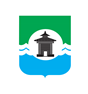 24.02.2021 года № 160РОССИЙСКАЯ  ФЕДЕРАЦИЯИРКУТСКАЯ ОБЛАСТЬДУМА БРАТСКОГО РАЙОНАРЕШЕНИЕОб отказе Думе Вихоревского муниципального образования в заключении соглашения о передаче полномочий по осуществлению внешнего муниципального финансового контроля Вихоревского муниципального образования Контрольно-счетному органу муниципального образования «Братский район» на 2021 год и плановый период 2022 и 2023 годовРассмотрев обращение Думы Вихоревского муниципального образования от 04.12.2020 года исх. № 221, решение Думы Вихоревского муниципального образования от 02.12.2020 года № 141 «О передаче полномочий по осуществлению внешнего муниципального финансового контроля Вихоревского муниципального образования Контрольно-счетному органу муниципального образования «Братский район», руководствуясь Федеральным законом 6 октября 2003 года № 131-ФЗ «Об общих принципах организации местного самоуправления в Российской Федерации», Федеральным законом от 7 февраля 2011 года № 6-ФЗ «Об общих принципах организации и деятельности контрольно-счетных органов субъектов Российской Федерации и муниципальных образований», руководствуясь статьями 30, 46 Устава муниципального образования «Братский район», Дума Братского районаРЕШИЛА:1. Отказать Думе Вихоревского муниципального образования в заключении соглашения о передаче полномочий по осуществлению внешнего муниципального финансового контроля Вихоревского муниципального образования Контрольно-счетному органу муниципального образования «Братский район» на 2021 год и плановый период 2022 и 2023 годов за счет межбюджетных трансфертов, предоставляемых из местного бюджета в размере 189315 (сто восемьдесят девять тысяч триста пятнадцать) рублей в 2021 году.2. Предложить Думе Вихоревского муниципального образования рассмотреть проект соглашения между Думой муниципального образования «Братский район» и Думой Вихоревского муниципального образования о передаче полномочий по осуществлению внешнего муниципального финансового контроля Вихоревского муниципального образования Контрольно-счетному органу муниципального образования «Братский район» на 2021 за счет межбюджетных трансфертов, предоставляемых из местного бюджета в размере 860 522 (восемьсот шестьдесят тысяч пятьсот двадцать два) рубля (прилагается).3. Настоящее решение разместить на официальном сайте администрации муниципального образования «Братский район» в разделе «Дума» - www.bratsk.raion.ru.Председатель ДумыБратского района                                                                                  С. В. Коротченко Приложениек решению Думы Братского района от 24.02.2021 года № 160проектСОГЛАШЕНИЕ № 26о передаче полномочий по осуществлению внешнего муниципального финансового контроляг.Братск                                                                                     «____» __________20__  г.                В целях реализации Бюджетного кодекса РФ, в соответствии с Федеральным законом от 06.10.2003 № 131-ФЗ «Об общих принципах организации местного самоуправления в Российской Федерации», Федеральным законом  от 07.12.2011 № 6-ФЗ «Об общих принципах организации и деятельности контрольно-счетных органов субъектов Российской Федерации и муниципальных образований», Дума муниципального образования «Братский район», именуемая в дальнейшем «Дума Братского района», в лице председателя Думы Братского района Коротченко Светланы Викторовны, действующего на основании Устава муниципального образования «Братский район», Контрольно-счетный орган муниципального образования «Братский район», именуемый в дальнейшем «Контрольно-счетный орган Братского района», в лице председателя Контрольно-счетного органа Братского района Беляевой Елены Николаевны, действующего на основании Положения о Контрольно-счетном органе муниципального образования «Братский район»  и Дума Вихоревского муниципального образования, именуемая в дальнейшем «Дума поселения», в лице председателя Думы Вихоревского муниципального образования Ремизовой Лилии Геннадьевны, действующего на основании Устава Вихоревского муниципального образования, далее именуемые «Стороны», заключили настоящее Соглашение во исполнение решения Думы Братского района от ______________№ ________ и Думы Вихоревского городского поселения от ______________№ ________ о нижеследующем.Предмет Соглашения1.1. Предметом настоящего Соглашения является передача Контрольно-счетному органу муниципального образования «Братский район» (далее – КСО Братского района) полномочий по осуществлению внешнего муниципального финансового контроля и передача из бюджета Вихоревского городского поселения (далее – поселение) в бюджет муниципального образования «Братский район» межбюджетных трансфертов на осуществление переданных полномочий.1.2. Внешняя проверка годового отчета об исполнении бюджета поселения и экспертиза проекта бюджета поселения ежегодно включаются в план деятельности  Контрольно-счетного органа муниципального образования «Братский район».1.3. Другие контрольные и экспертно-аналитические мероприятия включаются в план деятельности КСО Братского района на основании  предложений органов местного самоуправления поселения, представляемых в сроки, установленные для формирования плана деятельности Контрольно-счетного органа района. 2. Срок действия Соглашения2.1. Соглашение заключено на срок один год и действует в период с 01 января 2021 года по 31 декабря 2021 года.2.2. Основанием прекращения действия настоящего Соглашения является истечение срока его действия.3. Порядок определения и предоставления ежегодного объема межбюджетных трансфертов.3.1. Определение объема межбюджетных трансфертов, необходимых для выполнения переданных полномочий, осуществляется в соответствии с Положением о порядке предоставления и методике расчета межбюджетных трансфертов, предоставляемых из бюджета Вихоревского городского поселения на осуществление полномочий по внешнему муниципальному финансовому контролю, утвержденным решением Думы Вихоревского городского поселения №_____от___________20__г. 3.2. Расчет объема межбюджетных трансфертов на очередной год, предоставляемых из бюджета Вихоревского городского поселения в бюджет муниципального образования «Братский район» на осуществление полномочий, предусмотренных настоящим Соглашением, определяется Методикой расчета межбюджетных трансфертов (Приложение №1). 3.3. Ежегодный объем межбюджетных трансфертов может перечисляться единовременно в полном объеме, либо  двумя частями в сроки до 1 апреля (не менее 1/2 годового объема межбюджетных трансфертов) и до 1 октября (оставшаяся часть межбюджетных трансфертов). Дополнительный объем межбюджетных трансфертов перечисляется в сроки, установленные дополнительным соглашением.3.4. Расходы бюджета поселения на предоставление межбюджетных трансфертов и расходы бюджета муниципального района, осуществляемые за счет межбюджетных трансфертов, планируются и исполняются по соответствующему разделу бюджетной классификации.3.5. Межбюджетные трансферты зачисляются в бюджет муниципального района по соответствующему коду бюджетной классификации доходов. 4. Права и обязанности сторон4.1.Дума муниципального образования «Братский район»:4.1.1) устанавливает в муниципальных правовых актах полномочия Контрольно-счетного органа района по осуществлению предусмотренных настоящим Соглашением полномочий;4.1.2) устанавливает штатную численность Контрольно-счетного органа района с учетом необходимости осуществления предусмотренных настоящим Соглашением полномочий;4.1.3) может устанавливать случаи и порядок использования собственных материальных ресурсов и финансовых средств муниципального района для осуществления,  предусмотренных настоящим Соглашением полномочий;4.1.4) получает от Контрольно-счетного органа района  информацию об осуществлении предусмотренных настоящим Соглашением полномочий и результатах проведенных контрольных и экспертно-аналитических мероприятиях.4.2. Контрольно-счетный орган  муниципального образования «Братский район»:4.2.1) включает в планы своей деятельности:ежегодно – внешнюю проверку годового отчета об исполнении бюджета Вихоревского городского поселения и экспертизу проекта бюджета поселения;в сроки, не противоречащие законодательству – иные контрольные и экспертно-аналитические мероприятия с учетом степени обеспечения ресурсами (трудовыми, техническими, материальными и финансовыми) на их исполнение; 4.2.2) проводит предусмотренные планом своей работы мероприятия в сроки, определенные по согласованию с инициатором проведения мероприятия (если сроки не установлены законодательством);4.2.3) для подготовки к внешней проверке годового отчета об исполнении бюджета поселения имеет право в течение соответствующего года осуществлять контроль за исполнением бюджета поселения и использованием средств бюджета поселения;4.2.4) определяет формы, цели, задачи и исполнителей проводимых мероприятий, способы их проведения, проверяемые органы и организации в соответствии со своим регламентом и стандартами внешнего муниципального финансового контроля и с учетом предложений инициатора проведения мероприятия;4.2.5) имеет право проводить контрольные и экспертно-аналитические мероприятий совместно с другими органами и организациями, с привлечением их специалистов и независимых экспертов;4.2.6) направляет отчеты и заключения по результатам проведенных мероприятий представительному органу поселения, вправе направлять указанные материалы иным органам местного самоуправления поселения;4.2.7) размещает информацию о проведенных мероприятиях на официальном сайте Администрации Братского района в разделе КСО в сети «Интернет»;4.2.8) направляет представления и предписания администрации поселения, другим проверяемым органам и организациям, принимает другие предусмотренные законодательством меры по устранению и предотвращению выявляемых нарушений;4.2.9) при выявлении возможностей по совершенствованию бюджетного процесса, системы управления и распоряжения имуществом, находящимся в собственности поселения, вправе направлять органам местного самоуправления поселения соответствующие предложения;4.2.10) в случае возникновения препятствий для осуществления предусмотренных настоящим Соглашением полномочий может обращаться в представительный орган поселения  с предложениями по их устранению;4.2.11) ежегодно предоставляет представительному органу поселения   информацию об осуществлении предусмотренных настоящим Соглашением полномочий;4.2.12) имеет право приостановить осуществление предусмотренных настоящим Соглашением полномочий в случае невыполнения настоящего Соглашения в части обеспечения перечисления межбюджетных трансфертов в бюджет муниципального района.4.3. Дума Вихоревского муниципального образования:4.3.1) утверждает в решении о бюджете городского поселения межбюджетные трансферты бюджету муниципального района на осуществление переданных полномочий в объеме, определенном в соответствии с предусмотренным настоящим Соглашением порядком, и обеспечивает их перечисление в бюджет муниципального образования «Братский район»;4.3.2) направляет в  КСО Братского района  предложения о проведении контрольных и экспертно-аналитических мероприятий, которые могут включать рекомендации по срокам, целям, задачам и исполнителям проводимых мероприятий, способы их проведения, проверяемые органы и организации;4.3.3) обеспечивает предоставление документов и информации, необходимых для исполнения передаваемых полномочий в КСО Братского района в сроки, установленные Бюджетным кодексом РФ или иными нормативными правовыми актами, а также в сроки, установленные Контрольно-счетным органом МО «Братский район»:- для проведения внешней проверки годового отчета в срок не позднее 1 апреля текущего года;- для экспертизы проекта бюджета на очередной финансовый год и на плановый период не позднее 15 ноября текущего года;4.3.3) рассматривает отчеты и заключения, а также предложения КСО Братского района по результатам проведения контрольных и экспертно-аналитических мероприятий;4.3.4) имеет право опубликовывать информацию о проведенных мероприятиях в средствах массовой информации, направлять отчеты и заключения КСО Братского района;4.3.5) рассматривает обращения КСО Братского района по поводу устранения препятствий для выполнения предусмотренных настоящим Соглашением полномочий, принимает необходимые для их устранения муниципальные правовые акты;4.4. Стороны имеют право принимать иные меры, необходимые для реализации настоящего Соглашения.5. Ответственность сторон5.1. Стороны несут ответственность за неисполнение (ненадлежащее исполнение) предусмотренных настоящим Соглашением обязанностей, в соответствии с законодательством Российской Федерации и настоящим Соглашением.5.2. Ответственность сторон не наступает в случаях предусмотренного настоящим Соглашение приостановления исполнения переданных полномочий и перечисления межбюджетных трансфертов, а также, если неисполнение (ненадлежащее исполнение) обязанностей было допущено вследствие действий администрации муниципального района, администрации поселения или иных третьих лиц.6. Заключительные положения6.1. Настоящее Соглашение вступает в силу с момента его подписания всеми Сторонами.6.2. Изменения в настоящее Соглашение могут быть внесены по взаимному согласию Сторон путем составления дополнительного соглашения в письменной форме, являющегося неотъемлемой частью настоящего Соглашения.6.3. Действие настоящего Соглашения может быть прекращено досрочно по соглашению Сторон либо в случае направления представительным органом  муниципального района или представительным органом поселения другим Сторонам уведомления о расторжении Соглашения.6.4. Соглашение прекращает действие после окончания проводимых в соответствии с ним контрольных и экспертно-аналитических мероприятий, начатых до заключения соглашения (направления уведомления) о прекращении его действия, за исключением случаев, когда соглашением Сторон предусмотрено иное.6.5. При прекращении действия Соглашения представительный орган поселения обеспечивает перечисление в бюджет муниципального района определенную в соответствии с настоящим Соглашением часть объема межбюджетных трансфертов, исходя из количества месяцев в календарном году действия Соглашения.6.6. При прекращении действия Соглашения представительный орган района обеспечивает возврат в бюджет поселения определенную в соответствии с настоящим Соглашением часть объема межбюджетных трансфертов, приходящуюся на количество месяцев, оставшееся до конца календарного года, в котором действовало Соглашение.6.7. Неурегулированные Сторонами споры и разногласия, возникшие при исполнении настоящего Соглашения, подлежат рассмотрению в порядке, предусмотренном законодательством.6.8. Настоящее Соглашение составлено в трех экземплярах, имеющих одинаковую юридическую силу, по одному экземпляру для каждой из Сторон.8. Реквизиты, адреса и подписи сторонДума муниципального образования «Братский район»Дума Вихоревского муниципального образованияДума Вихоревского муниципального образования665717, Иркутская область, г. Братск, ул. Комсомольская, д.28А тел. 8(3953) 41-83-37665770, Иркутская обл., Братский район, г. Вихоревка, ул. Дзержинского, д.105тел. 8 3953 40 66 80665770, Иркутская обл., Братский район, г. Вихоревка, ул. Дзержинского, д.105тел. 8 3953 40 66 80ИНН/КПП 3804034076/380401001УФК по Иркутской области (ФИНУПРАВЛЕНИЕ АМО «БРАТСКИЙ РАЙОН» (Дума Братского района), л/с 02343D04490) р/с 03231643256040003400УФК по Иркутской области г. Иркутск№ ЕКС 40102810145370000026БИК  ТОФК 012520101УФК по Иркутской области (Дума Вихоревского МО л/с 03092004070)ИНН/КПП 3823018489/382301001БИК 042520001Отделение Иркутск г.ИркутскУФК по Иркутской области (Дума Вихоревского МО л/с 03092004070)ИНН/КПП 3823018489/382301001БИК 042520001Отделение Иркутск г.ИркутскПредседатель Думы Братского района_______________С.В. Коротченко«____»_____________2021 года(Дата подписания)М.П.Председатель Думы  Вихоревского муниципального образования________________Л.Г. Ремизова«____»_____________2021 года(Дата подписания)М.П.Председатель Думы  Вихоревского муниципального образования________________Л.Г. Ремизова«____»_____________2021 года(Дата подписания)М.П.Контрольно-счетный орган муниципального образования«Братский район»Контрольно-счетный орган муниципального образования«Братский район»665717, Иркутская область, г.Братск,ул. Комсомольская, д.28А665717, Иркутская область, г.Братск,ул. Комсомольская, д.28Ател./факс 8(3953) 41- 11-26тел./факс 8(3953) 41- 11-26ИНН/КПП 3804113948/380401001УФК по Иркутской области (КСО Братского района, л/с 04343J50070)ИНН/КПП 3804113948/380401001УФК по Иркутской области (КСО Братского района, л/с 04343J50070)р/с 03100643000000013400 УФК по Иркутской области г. Иркутск№ ЕКС 40102810145370000026р/с 03100643000000013400 УФК по Иркутской области г. Иркутск№ ЕКС 40102810145370000026БИК  ТОФК 012520101КБК 2 02 40014 05 1025 151БИК  ТОФК 012520101КБК 2 02 40014 05 1025 151Председатель Контрольно-счетного органа Братского района _______________ Е.Н.Беляева«____»_____________2021 года(Дата подписания)м.п.Председатель Контрольно-счетного органа Братского района _______________ Е.Н.Беляева«____»_____________2021 года(Дата подписания)м.п.Приложение 1к Соглашению о передаче полномочий по осуществлению внешнего муниципального финансового контроляКонтрольно-счётному органу муниципального образования "Братский район"к Соглашению о передаче полномочий по осуществлению внешнего муниципального финансового контроляКонтрольно-счётному органу муниципального образования "Братский район"к Соглашению о передаче полномочий по осуществлению внешнего муниципального финансового контроляКонтрольно-счётному органу муниципального образования "Братский район"РАСЧЕТ ОБЪЁМА МЕЖБЮДЖЕТНЫХ ТРАНСФЕРТОВ,ПРЕДОСТАВЛЯЕМЫХ ИЗ БЮДЖЕТА ВИХОРЕВСКОГО ГОРОДСКОГО ПОСЕЛЕНИЯ НА ОСУЩЕСТВЛЕНИЕ ПОЛНОМОЧИЙ ПО ВНЕШНЕМУ МУНИЦИПАЛЬНОМУ ФИНАНСОВОМУ КОНТРОЛЮна 2021 годРАСЧЕТ ОБЪЁМА МЕЖБЮДЖЕТНЫХ ТРАНСФЕРТОВ,ПРЕДОСТАВЛЯЕМЫХ ИЗ БЮДЖЕТА ВИХОРЕВСКОГО ГОРОДСКОГО ПОСЕЛЕНИЯ НА ОСУЩЕСТВЛЕНИЕ ПОЛНОМОЧИЙ ПО ВНЕШНЕМУ МУНИЦИПАЛЬНОМУ ФИНАНСОВОМУ КОНТРОЛЮна 2021 годРАСЧЕТ ОБЪЁМА МЕЖБЮДЖЕТНЫХ ТРАНСФЕРТОВ,ПРЕДОСТАВЛЯЕМЫХ ИЗ БЮДЖЕТА ВИХОРЕВСКОГО ГОРОДСКОГО ПОСЕЛЕНИЯ НА ОСУЩЕСТВЛЕНИЕ ПОЛНОМОЧИЙ ПО ВНЕШНЕМУ МУНИЦИПАЛЬНОМУ ФИНАНСОВОМУ КОНТРОЛЮна 2021 год№ п/пНаименование показателяРасчет1Численность муниципальных служащих контрольно-счётного органа муниципального образования "Братский район", исполняющих полномочия по осуществлению внешнего финансового контроля12Должностной оклад муниципального служащего контрольно-счётного органа муниципального образования "Братский район", исполняющих полномочия по осуществлению внешнего финансового контроля, руб.7 3623Количество должностных окладов, учитываемых при формировании расходов бюджета  на оплату труда муниципальных служащих контрольно-счётного органа муниципального образования "Братский район", исполняющих полномочия по осуществлению внешнего финансового контроля.454Межбюджетные трансферты, необходимые для формирования фонда оплаты труда муниципальных служащих исполняющих полномочия руб. (с отчислениями на ФЗП 30,2%)8195455Межбюджетные трансферты в части материальных затрат, руб.40977Итого ОБЪЕМ МЕЖБЮДЖЕТНЫХ ТРАНСФЕРТОВ, предоставляемых из бюджета Вихоревского городского поселения  на осуществление полномочий по внешнему муниципальному финансовому контролю в соответствии с заключёнными соглашениями, руб.860522